Anmeldung und Jahresprogramm Matchschiessen 300m 2024Werte Matchschützen 300 m Sport und OrdonnanzDarf ich euch bitten die untenstehende Anmeldung auszufüllen. An den Trainings stehen immer genügend Scheiben zur Verfügung. Ihr könnt also auch spontan mitmachen und sogar interessierte Gastschützen mitbringen.Die Anmeldung Seel. MannschaftsMatchMeisterschaft erfolgt separat durch Gruppenchefs oder Matchchef des jeweiligen Amtes! Bemerkungen;*     = Für die Qualifikation des Nordwestschweizerischen Matchtag werden folgende Resultate gewertet:Dezentralisierte Matchmeisterschaften SSVKantonalmatch BSSV**    = Anmeldung nur möglich über Chef Leistungssport Seeland!***  = Die Startplätze sind Begrenzt, dh. Der Landesteil Seeland hat je nach Waffen/Disziplin begrenzte Startplätze.Es ist also möglich, dass der Chef Leistungssport auf Grund der Geschossenen Resultate eine Selektion treffen.Nach folgenden Resultaten wird das Ranking erstellt:Ø der Training bis zum jeweiligen AnmeldeterminDezentralisierte Matchmeisterschaften SSVInformation zur Bewertung der Jahresmeisterschaft 2024 300m3 Trainingsresultate berechneter Durchschnitt2 Wettkampfresultate (Freundschaftsmatch / DEZ / Kt. Match / SM / Seel. Matchtag) berechneter Durchschnitt.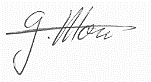 NameVorname JgOrtTelefonE-MailLizenz Nr.DatumZeitAnlassSchiessplatzKategorieKategorieKategorieKategorieStellungStellungStellungBitte AnkreuzenBitte AnkreuzenBitte AnkreuzenBitte AnkreuzenBitte AnkreuzenBitte AnkreuzenBitte AnkreuzenASTAGWA 
FWDELieg.2-St.3-St.MärzSa. 0209.00-12.00TrainingWinigraben, LyssSa. 2309.00-12.00TrainingRapperswil12.00Rangverkündigung & Abschluss Saison 2023 / Informationen (mit Mittagessen)RapperswilAprilMi. 1018.00-20.00Training / DEZ  *	Mühlau, AarbergSa. 2008.00-17.00Freundschaftsmatch Se-SO-AG-SG ** / ***SOSVMi. 2418.00-20.00Training / DEZ  *	Winigraben, LyssMaiSa. 0409.00-12.00Training / DEZ  *Spärs, PortMi. 2918.00-20.00Training / DEZ  *Winigraben, LyssJuniSa. 0813.30-17.30Training / DEZ*Almeli, BellmundMi. 1918.00-20.30Training / DEZ *BrüttelenSa. 2909.00-12.00Training / DEZ *Spärs, PortJuliSa. 0613.30-17.30Training / DEZ *Almeli, Bellmund AugustMi. 1418.00-20.00TrainingRapperswilFr. 16BE Kt. Liegendmatch **/*** (Termin noch offen)Guntelsey, ThunSa. 17BE Kt. Match **/*** (Termin noch offen)Guntelsey, ThunSeptember01.-08Schweizermeisterschaften *Guntelsey, ThunSa. 2108.00-17.00Seeland MatchtagMühlau AarbergSa. 2813.30-17.30AbschlussmatchMühleberg